    Утверждаю:    Президент     АО «КТЖ-Грузовые перевозки»    от _____  _________  2017 г.    ___________О. КулаковРекомендуется для заполнения Руководителем, курирующим вопросы транспортировки и логистикиАкционерное общество «КТЖ-Грузовые перевозки» 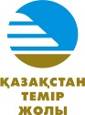 АНКЕТАОценка удовлетворенности перевозкой грузов Уважаемый руководитель!Акционерное общество  «КТЖ-Грузовые перевозки» проводит исследование по оценке удовлетворенности наших клиентов качеством предоставляемых услуг на железнодорожном транспорте, связанных с перевозкой грузов. Своевременное и полное заполнение АНКЕТЫ позволит АО «КТЖ-Грузовые перевозки» разработать и реализовать программы улучшения транспортного обслуживания Вашего предприятия и тем самым максимально удовлетворить потребности предприятия в перевозках грузов по железнодорожной сети, принять меры по устранению проблем, усовершенствовать процесс перевозочного процесса, повысить ответственность должностных лиц АО «КТЖ-Грузовые перевозки» в исполнении своих должностных обязанностей.При желании анкета может быть заполнена анонимно  и все данные будут использованы в обобщенном виде. Для нас очень важно ВАШЕ мнение!В столбце 3 просим указывать конкретные факты. Гарантируем конфиденциальность предоставленной информации и обеспечим использование информации ограниченным кругом лиц АО «НК «КТЖ». Какие объемы грузов в среднем перевозятся (обслуживается) по железной дороге Вашим предприятием? Произошли ли изменения в качестве предоставляемых услуг в 2016 году в сравнении с 2015 годом.________________________________________________________________________________________________________________________________________________________________________________________________________________________________________________________________________________________________________________________________Как давно Ваше предприятие пользуется услугами АО «НК «КТЖ»?Если ваша компания предпочитает использование альтернативных видов транспорта либо имели место негативные факты сотрудничества с АО «КТЖ-Грузовые перевозки», просим указать подробную информацию о причинах отказа от услуг Компании._______________________________________________________________________________________________________________________________________________________________________________________________________________________________________________14. Ваши пожелания и предложения:________________________________________________________________________________________________________________________________________________________________
________________________________________________________________________________________________________________________________________________________________В случае невозможности предоставления запрашиваемых данных просим предоставить мотивированный ответ.  Надеемся на дальнейшее плодотворное сотрудничество.Заполненные Анкеты просим предоставить  по следующим реквизитам -                               в электронном виде по E-mail: Mukhamedzhanov_z@railways.kz., Sharipov_AA@railways.kz.  Контактные телефоны: 8(7172) 60-38-64, 60 38 78Благодарим Вас за участие! 1. Свыше 500 вагонов в год2. До 500 вагонов в год3. До 100 вагонов в год4. До 50 вагонов в год5. До 10 вагонов в годСоставляющие услугиВаша Оценка удовлетворенности параметром услуги (5 – полностью удовлетворен, 1 – полностью не удовлетворен)Опишите возникающие у Вас проблемы (обязательно к заполнению)Важность этого параметра услуги  для Вас (1 – не важен, 5 – очень важен)Сроки доставки грузов до конечного пунктаСроки доставки грузов до конечного пунктаСроки доставки грузов до конечного пунктаСроки доставки грузов до конечного пунктаА) существующий в настоящее время нормативный срок доставки - республиканское- экспортное - импортное- транзитное (время прохождения по территории Казахстана)Б) соблюдение перевозчиком  сроков доставки грузов- республиканское- экспортное - импортное- транзитноеСохранность грузовСохранность грузовСохранность грузовСохранность грузовА) сохранность отправляемых Вашим предприятием грузов- республиканское- экспортное - импортное- транзитноеБ) оцените степень риска несохранности перевозки. Приведите доводы.В) в случае возникновения в вашей практике ситуации по несохранности перевозки  груза (порчи, хищения, утери и т.д.) оцените действия перевозчикаОформление перевозки грузовОформление перевозки грузовОформление перевозки грузовОформление перевозки грузовА) процедура оформления перевозки (сдача экзамена, сбор необходимых документов, в том числе справки о присвоении четырехзначного кода грузоотправителя/грузополучателя,  семизначного кода лицевого счета на ТехПД, доверенность на подписание документов, договор с подъездным путем на подачу уборку)Б) оформление (сложность, быстрота) договоров на перевозку грузов (ж.д. накладная) - республиканское- экспортное В) полнота и качество осуществления дополнительных услуг, оказываемых перевозчиком - республиканское- экспортное - импортное- транзитноеГ1) процедура оформления заявок (ГУ-12, ГУ-11) на перевозку грузов в вагонах  (простота процесса подачи заявки)- республиканское- экспортное Г2) процедура оформления заявок (ГУ-12, ГУ-11) на перевозку грузов в контейнерах  (простота процесса подачи заявки)- республиканское- экспортное Д) оцените полноту и своевременность согласования заявки на транзитные перевозки в вагонахД2)  оцените полноту и своевременность согласования заявки на транзитные перевозки в контейнерахЕ)  установленные нормативные сроки подачи заявки ГУ-12, ГУ-11  на перевозку грузов ( в случае наличия предложений по их изменению просим указать)Ж) взаимодействие с перевозчиком при процедуре согласования схем крепления и размещения грузов - республиканское- экспортное - транзитное- импортное З) сроки рассмотрения заявок (ГУ-12, ГУ-11) и согласования либо предоставление обоснованного отказа по заявкам (согласование основного и дополнительного плана, обеспечения вагонами) на организацию перевозок грузов- республиканское- экспортное Осуществление финансовых расчетовОсуществление финансовых расчетовОсуществление финансовых расчетовОсуществление финансовых расчетовА) процедура финансовых расчетов за перевозки- республиканское- экспортное - импортное- транзитноеБ) предложения и замечания к существующей системе распределения денежных средств перевозчикомВ) оцените работу по финансовым  расчетам за перевозки:- ГПрасчет- ТехПД- Товарная кассаГ) возникала ли оплата за ж.д. услуги (в том числе по территориям других государств), при этом эти услуги не были оказаны.Приведите конкретные примеры.Обеспечение перевозок подвижным составомОбеспечение перевозок подвижным составомОбеспечение перевозок подвижным составомОбеспечение перевозок подвижным составомДля вагонов МПСА) своевременность обеспечения необходимыми вагонами в требуемом объеме- республиканское- экспортное Б) годность вагонов, предоставляемых под погрузку (в техническом и коммерческом отношении)- республиканское- экспортное Для вагонов СПСА) процедура заключения договоров с оператором вагонов на предоставление подвижного составаБ)  процедура расчётов и оплаты за услуги операторовС) условия, при которых осуществляется предоставление   подвижного состава операторомД) годность вагонов, предоставляемых под погрузку   (в техническом и коммерческом отношении)- республиканское- экспортное Просим сообщить своё мнение касательно качества работы операторов вагонов и указать название компании, услугами которой Вы пользуетесьТарифы, цена перевозок, стоимость услугТарифы, цена перевозок, стоимость услугТарифы, цена перевозок, стоимость услугТарифы, цена перевозок, стоимость услуг- услуги МЖС- плата за пользование локомотивной тяги- услуги грузовой и коммерческой работы- плата за пользование вагонами- плата за пользование контейнерами Б) стоимость дополнительных услуг- подача-уборка вагона, простой вагона, очистка-промывка вагона, переадресовка груза и т.д.- стоимость сопутствующих услуг на частных терминалах или подъездных путях (услуги подъездного пути, локомотива, подача-уборка вагона, услуги крана, автотранспорта, стоимость хранения и т.д.)С) информированы ли Вы о возможности получения понижающих коэффициентов на перевозки грузов? Если Ваш ответ «Да», то просим оценить:- существующую систему изменений тарифов КомпанииДа ___Нет ___Работа на станциях при погрузке и разгрузке грузовРабота на станциях при погрузке и разгрузке грузовРабота на станциях при погрузке и разгрузке грузовРабота на станциях при погрузке и разгрузке грузовА) наличие необходимых технических средств на подъездных путях для погрузки/разгрузкиБ) оцените работу организации (название), владеющей подъездными путямиВ) соблюдение своих должностных инструкций - начальник станции- заместитель начальника станции - (старший) товарный кассир- приёмосдатчикОхрана грузовОхрана грузовОхрана грузовОхрана грузовА) процедура оформления (сложность, быстрота) договоров на сопровождение грузов АО «ВЖДО» либо других охранных организацийБ) процедура расчетов и оплаты за сопровождение грузовС) качество предоставляемых услуг при сопровождении грузовУдовлетворены ли Вы перечнем грузов, подпадающих под сопровождение грузов и чтобы Вы хотели изменить в нём?  Сроки рассмотрения претензии в АО «КТЖ-Грузовые перевозки» и качество ответа Другое  (в данном пункте можете указать услуги перевозчика, которые по Вашему мнению требуется оценить)1. Более 10 лет2. От 5 до 10 лет3. От 3 до 5 лет4. От 1 года до 3 лет5. Менее 1 года